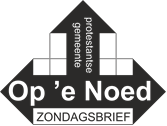 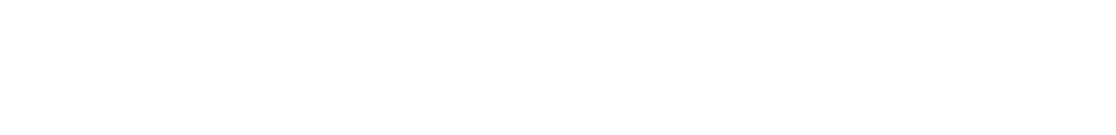 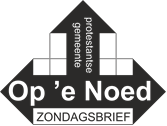 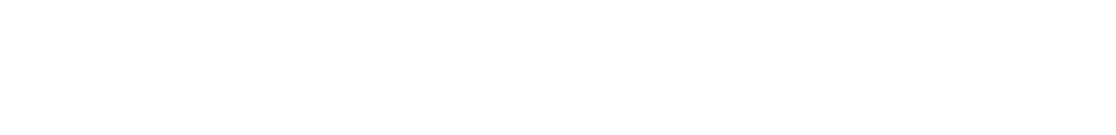 Overlijdensbericht:Overleden op 16 april: Wopkje Akke ter Heide-Groenhof in de leeftijd van 79 jaarDe begrafenis, is in besloten kring en vindt plaats op dinsdag, 21 april in Wijckel. Zieken:Mevrouw Tine Haven (De Oergong 35, 8521 GA St. Nicolaasga) verblijft, om aan te sterken voor een operatie, in Noorderbreedte Revalidatie, afdeling 6, Borniastraat 40, 8934 AD Leeuwarden.Wij wensen haar veel sterkte. Mevrouw F. Hoogland-Vogel, Stationsweg 1, 8521 JT St. Nicolaasga is enkele dagen in het ziekenhuis geweest voor onderzoek. Kerk-zijn in corona-tijd:De Stille Week en Pasen zijn weer achter de rug. We hopen dat u in de afzondering van uw huis toch de sfeer van de Stille Week hebt kunnen voelen, door persoonlijke bezinning en / of door te kijken naar de dagelijkse vespers of diensten. Het was prettig om met de collega’s uit de ander dorpen samen te kunnen werken. Enkelen van ons kenden onze nieuwe collega ds. Wim Warnar uit Scharsterbrug/Ouwsterhaule nog niet. Vlak voor de dienst op Witte Donderdag zagen we hem voor het eerst. We knikten elkaar toe en riepen ‘Leuk je te ontmoeten!’ en zo moet het dan maar even in coronatijd. Ds. Warnar was blij voor te kunnen gaan. Hij is op 22 februari bevestigd en heeft daarna geen dienst meer kunnen doen. Internetdiensten: Ook na Pasen gaan we verder met de internetdiensten die elke zondag op de website van de kerk te zien zijn. De pastores Geertje van der Meer, Gerda Keijzer, Anneke Adema en Jannie van Koten zullen ieder een aantal meditaties voor hun rekening nemen. Alex van der Wal zorgt voor de opnames. Vooreerst hebben we een rooster tot en met 31 mei gemaakt. Ds. Aart Veldhuizen houdt op de woensdagen midweekvieringen in de kerk van Langweer. Deze vieringen worden met beeld en geluid uitgezonden op kerkdienstgemist.nl Verder worden er op NPO 2 en op Omrop Fryslân op zondagmorgen kerkdiensten uitgezonden. Om op de hoogte te blijven van nieuws uit onze kerken kunt u het beste de websites van de kerken in de gaten houden. Maar u kunt natuurlijk ook bellen met de ambtsdragers en de pastores. De kerkdiensten die vanaf zondag op de website komen hebben een iets ander karakter dan tot voor kort gebruikelijk was. Tot nu toe waren het korte meditaties, omlijst met muziek. We hoopten dat de internetdiensten maar een korte periode nodig zouden zijn. Nu blijkt dat we nog langer hiermee door moeten gaan, zullen de internetdiensten het karakter van een korte kerkdienst hebben. Alie Runia en Jan de Jong zullen tijdens de dienst voor ons zingen. U kunt thuis meezingen. De diensten vanuit Idskenhuizen kunt u vinden op de website van ‘Op ‘e Noed’: pkn-openoed.nl - klik boven aan op het kopje video's. En dan ziet u direct de uitzendingDe midweekse viering op woensdag vanuit Langweer kunt u volgen via kerkdienstgemist.nl. Liturgie zondag 19 april: We luisteren naar Psalm 86 door ‘The Psalm Project’Lied 642: 1, 2, 4 en 8Lied 301kLied 303Lezing: Johannes 20:19-31Lied 418; 1, 3 en 4Lied: ‘Vrede zij u’Reacties:De pastores ontvangen regelmatig reacties op de diensten. Dat vinden we fijn. We missen de gemeente! Het werkt zoveel gemakkelijker als de gemeente tegenover ons zit. Daarom waarderen we jullie reacties bijzonder!  Iemand stuurde een prachtig gedicht. U vindt het onderaan deze Zondagse Ontmoeting.  Wat kunnen wij doen?In onze gemeente letten mensen goed op elkaar. Er wordt druk gebeld, gemaild en geappt om te horen hoe anderen het maken. Dat is goed! Het betekent dat we niet alleen zijn. Dat moet ook niet, want we moeten hier met elkaar doorheen. De pastores zullen geen huisbezoeken doen, tenzij het noodzakelijk is. U kunt natuurlijk wel met ons bellen, mailen of schrijven. We ontvangen al heel veel berichten en kaarten van mensen en vinden dat fijn! Ga daar gerust mee door! Collectegeld:Nu er niet meer gecollecteerd kan worden, verzoekt het College van Kerkrentmeesters u vriendelijk om uw collectegeld via de bank over te maken. Dit kan via bankrekeningnummer: NL09.RABO.0126.1595.48 t.n.v. Protestantse gemeente Op ‘e Noed. Alvast bedankt!Ook uw gift voor de restauratie van de Sint Nykster kerkklok kunt u via de bank over maken. Dit kan op bankrekeningnummer: NL23.RABO.0124.7477.52 t.n.v. restauratiecommissie Op ‘e Noed.Vriendelijk dank namens de kerkrentmeestersOnzichtbaar		Je ziet geen handen.		Je ziet geen ogen.		Je hoort geen stem.		Toch ben je niet alleen.		Iemand trekt met je mee.		Iemand staat naast je.		Een vriend		een bondgenoot		een tochtgenoot.		Soms onzichtbaar		en soms		het gezicht van een mens		die even met je meetrekt.		Iemand die jou aanspreekt.		Iemand die jou doet weten: 		je wordt gezien		jij loopt niet verloren. 		Uit: Verwaarloosd verdriet van Marinus van den Berg. 